Об установлении стоимости бесплатного питаниядля отдельных категорий, обучающихся вмуниципальных общеобразовательных организацияхТулунского муниципального районаВ соответствии с Законом Иркутской области  от 07 июня 2021 года  № 38-ОЗ «Об обеспечении  бесплатным  питанием обучающихся общеобразовательных  организаций в Иркутской области», постановлением Правительства Иркутской области от 04 октября 2021г.№ 712-пп «Об установлении расчётной стоимости бесплатного питания отдельных категорий  обучающихся общеобразовательных организаций в Иркутской области  и признании утратившими силу отдельных постановлений Правительства Иркутской области», (с изменением от 21 марта 2022г. № 205-пп),Положением Комитета по образованию администрации Тулунского муниципального района, утвержденным решением Думы Тулунского муниципального района от 28.09. 2021 г. № 259П Р И К А З Ы В А Ю:  1.  Установить с 1 апреля 2022 года   расчётную стоимость  бесплатного    горячего питания на одного ребёнка в день для обучающихся по образовательным  программам начального  общего образования, бесплатного питания для детей  из многодетных  и малоимущих семей, обучающихся  по образовательным программам основного общего, среднего общего  образованияв муниципальных общеобразовательных организациях Тулунского муниципального района:- для возрастной группы 7-10 лет -78 рублей;- для возрастной группы старше 10 лет-91 рубль.2.  Установить  с 1 апреля 2022 года   расчётную стоимость   бесплатного двухразового   горячего питания на одного ребёнка в день для  обучающихся  с ограниченными возможностями здоровья, для детей- инвалидов, обучающихся в муниципальных общеобразовательных организациях Тулунского муниципального района:- для возрастной группы 7-10 лет -137 рублей;- для возрастной группы старше 10 лет-156 рубль.3.Руководителям общеобразовательных организаций довести информацию до родителей (законных представителей).		4. Шипачевой М.В., ведущему аналитику методисту МКУ «Центр МиФСОУ ТМР» разместить   настоящий   приказ    на   официальном   сайте Комитета   по   образованию   администрации   Тулунского   муниципального района.5.Контроль исполнения настоящего приказа оставляю за   собой.Председатель  Комитета по образованию-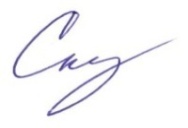 заведующий  МКУ «Центр МиФСОУТМР»                            С.В. Скурихин                   Администрация Тулунского муниципального районаКОМИТЕТ ПО ОБРАЗОВАНИЮПРИКАЗ____23 марта________ 2022 г. № ___30___г. Тулун